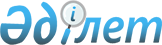 Қалалық мәслихаттың 2015 жылғы 11 желтоқсандағы №35/343 "2016-2018 жылдарға арналған қалалық бюджет туралы" шешіміне өзгерістер мен толықтыру енгізу туралыМаңғыстау облысы Ақтау қалалық мәслихатының 2016 жылғы 21 қазандағы № 5/53 шешімі. Маңғыстау облысы Әділет департаментінде 2016 жылғы 01 қарашада № 3166 болып тіркелді      РҚАО-ның ескертпесі.

      Құжаттың мәтінінде түпнұсқаның пунктуациясы мен орфографиясы сақталған.

      Қазақстан Республикасының 2008 жылғы 4 желтоқсандағы Бюджет кодексіне, Қазақстан Республикасының 2001 жылғы 23 қаңтардағы "Қазақстан Республикасындағы жергілікті мемлекеттік басқару және өзін-өзі басқару туралы" Заңына және Маңғыстау облыстық мәслихатының 2016 жылғы 14 қазандағы №5/55 "Облыстық мәслихаттың 2015 жылғы 10 желтоқсандағы №29/428 "2016-2018 жылдарға арналған облыстық бюджет туралы" шешіміне өзгерістер мен толықтырулар енгізу туралы" шешіміне (нормативтік құқықтық актілерді мемлекеттік тіркеу Тізілімінде №3161 болып тіркелген) сәйкес, Ақтау қалалық мәслихаты ШЕШІМ ҚАБЫЛДАДЫ:

      Қалалық мәслихаттың 2015 жылғы 11 желтоқсандағы №35/343 "2016-2018 жылдарға арналған қалалық бюджет туралы" шешіміне (нормативтік құқықтық актілерді мемлекеттік тіркеу Тізілімінде №2925 болып тіркелген, "Әділет" ақпараттық-құқықтық жүйесінде 2015 жылғы 31 желтоқсанда жарияланған) келесідей өзгерістер мен толықтыру енгізілсін:

      көрсетілген шешімнің 1 тармағы келесі мазмұндағы жаңа редакцияда жазылсын: 

      "1. 2016-2018 жылдарға арналған қалалық бюджет қосымшаға сәйкес, оның ішінде 2016 жылға мынадай көлемдерде бекітілсін:

      кірістер – 30 962 839,6 мың теңге, оның ішінде:

      салықтық түсімдер бойынша – 13 333 318,6 мың теңге;

      салықтық емес түсімдер бойынша – 156 620 мың теңге;

      негізгі капиталды сатудан түсетін түсімдер бойынша – 7 744 117 мың теңге;

      трансферттер түсімі бойынша – 9 728 784 мың теңге;

      шығындар – 25 662 102,7 мың теңге;

      3) таза бюджеттік кредиттеу – 1 423 958 мың теңге, соның ішінде:

      бюджеттік кредиттер – 1 423 958 мың теңге;

      бюджеттік кредиттерді өтеу – 0 мың теңге;

      4) қаржы активтерiмен операциялар бойынша сальдо – 0 мың теңге, соның ішінде:

      қаржы активтерiн сатып алу – 0 мың теңге;

      мемлекеттің қаржы активтерін сатудан түсетін түсімдер – 0 мың теңге;

      5) бюджет тапшылығы (профициті) – 3 876 778,9 мың теңге;

      6) бюджет тапшылығын қаржыландыру (профицитін пайдалану) – 3 876 778,9 мың теңге, соның ішінде:

      қарыздар түсімі – 1 423 958 мың теңге;

      қарыздарды өтеу – 5 352 822 мың теңге;

      бюджет қаражатының пайдаланылатын қалдықтары – 52 085,1 мың теңге.";

      2 тармақ келесі мазмұндағы жаңа редакцияда жазылсын:

      "2. Салықтық түсімдер бойынша қалалық бюджетке кірістерді бөлу нормативтері төмендегідей мөлшерде белгіленгені ескерілсін:

      төлем көзінен салық салынатын табыстардан ұсталатын жеке табыс салығы – 12,2 пайыз;

      төлем көзінен салық салынбайтын табыстардан ұсталатын жеке табыс салығы – 100 пайыз ;

      төлем көзінен салық салынбайтын шетелдік азаматтар табыстарынан ұсталатын жеке табыс салығы – 100 пайыз;

      әлеуметтік салық – 12,2 пайыз.";

      4 тармақта:

      бірінші, үшінші, алтыншы, сегізінші, тоғызыншы, оныншы, он бірінші, он алтыншы, он жетінші, он сегізінші абзацтар келесі мазмұндағы жаңа редакцияда жазылсын:

      "1 181 353 мың теңге – мектепке дейінгі білім беру ұйымдарында мемлекеттік білім беру тапсырыстарын іске асыруға;

      6 872 мың теңге – "Жұмыспен қамту 2020 жол картасы" аясындағы Жастар тәжірибесіне;

      5 463 мың теңге – арнаулы әлеуметтік қызмет стандарттарын енгізуге;

      27 411 мың теңге – мүгедектерді міндетті гигиеналық құралдармен қамсыздандыру нормаларын көбейтуге;

      10 931 мың теңге – "Өрлеу" жобасы бойынша келісілген қаржылай көмекті енгізуге;

      1 773 779 мың теңге - жергілікті бюджеттерден қаржыландырылатын азаматтық қызметшілерге еңбекақы төлеу жүйесінің жаңа моделіне көшуге, сондай-ақ оларға ерекше еңбек жағдайлары үшін лауазымдық айлықақыларына ай сайынғы үстемеақы төлеуге;

      61 052 мың теңге – мемлекеттік әкімшілік қызметшілердің еңбекақысын төлеу деңгейін көтеруге;

      4 305 мың теңге – "Жұмыспен қамту 2020 жол картасы" шеңберінде жалдамалы қызметкерлерді, оның ішінде 18-ден бастап 24-ке дейінгі жастағы жастарды, қайта даярлауға және бiлiктiлiгiн арттыруға;

      1 622 мың теңге – "Жұмыспен қамту 2020 жол картасы" шеңберінде 55-тен 64-ке дейінгі жастағы тұлғаларды қайта даярлауға және бiлiктiлiгiн арттыруға;

      126 456 мың теңге – экономикалық тұрақтылықты қамтамасыз ету аясында көлiк инфрақұрылымының басымды жобаларын іске асыруға;";

      он бесінші абзац алынып тасталсын;

      келесі мазмұндағы жиырмасыншы абзацпен толықтырылсын:

      "43 544 мың теңге – экономикалық тұрақтылықты қамтамасыз ету аясында қоғамдық жұмыстарға.";

      5 тармақ келесі мазмұндағы жаңа редакцияда жазылсын:

      "5. 2016 жылға арналған қалалық бюджетте жергілікті инвестициялық жобаларды жүзеге асыруға 1 040 346 мың теңге сомасында республикалық бюджеттен дамытуға нысаналы трансферттер және Қазақстан Республикасының Ұлттық қорынан 2 333 942 мың теңге сомасында трансферттер қарастырылғаны ескерілсін.";

      6 тармақ келесі мазмұндағы жаңа редакцияда жазылсын:

      "6. Қала әкімдігінің резерві 14 628 мың теңге сомасында бекітілсін.".

      2. Көрсетілген шешімнің 1 қосымшасы осы шешімнің қосымшасына сәйкес жаңа редакцияда жазылсын.

      3. Ақтау қалалық мәслихатының аппарат басшысы (Д.Телегенова) осы шешім Маңғыстау облысының әділет департаментінде мемлекеттік тіркелгеннен кейін, оның "Әділет" ақпараттық-құқықтық жүйесінде және бұқаралық ақпарат құралдарында ресми жариялануын қамтамасыз етсін.

      4. Осы шешімнің орындалуын бақылау қалалық мәслихаттың экономика және бюджет мәселелері жөніндегі тұрақты комиссиясына жүктелсін (Б. Шапқан).

      5. Осы шешім Маңғыстау облысының әділет департаментінде мемлекеттік тіркелген күннен бастап күшіне енеді, ол алғашқы ресми жарияланған күнінен кейін күнтізбелік он күн өткен соң қолданысқа енгізіледі және 2016 жылдың 1 қаңтарынан басталатын қатынастарға қатысты таралады.



      "КЕЛІСІЛДІ"

      "Ақтау қалалық экономика және бюджеттік

      жоспарлау бөлімі" мемлекеттік мекемесінің басшысы

      А. Ким

      "27" қазан 2016 жыл

 2016 жылға арналған Ақтау қаласының бюджеті
					© 2012. Қазақстан Республикасы Әділет министрлігінің «Қазақстан Республикасының Заңнама және құқықтық ақпарат институты» ШЖҚ РМК
				
      Сессия төрайымы

Б. Туркпенбаева

      Қалалық мәслихат хатшысы

М. Молдағұлов
Ақтау қалалық мәслихатының2016 жылғы 21 қазандағы №5/53шешіміне қосымшаСанаты

Санаты

Санаты

Санаты

Сомасы, 

мың теңге

Сыныбы

Сыныбы

Сыныбы

Сомасы, 

мың теңге

Iшкi сыныбы 

Iшкi сыныбы 

Сомасы, 

мың теңге

Атауы

 1. КІРІСТЕР

30 962 839,6

1

Салықтық түсiмдер

13 333 318,6

01

Табыс салығы

4 962 237,8

2

Жеке табыс салығы

4 962 237,8

03

Әлеуметтік салық

3 104 909,8

1

Әлеуметтік салық

3 104 909,8

04

Меншiкке салынатын салықтар

3 682 526

1

Мүлiкке салынатын салықтар

2 423 440

3

Жер салығы

319 086

4

Көлiк құралдарына салынатын салық

939 767

5

Бірыңғай жер салығы

233

05

Тауарларға, жұмыстарға және қызметтерге салынатын ішкі салықтар

877 185

2

Акциздер

33 295

3

Табиғи және басқа да ресурстарды пайдаланғаны үшін түсетін түсімдер

269 859

4

Кәсiпкерлiк және кәсiби қызметті жүргiзгенi үшiн алынатын алымдар

523 838

5

Ойын бизнесіне салық

50 193

07

Басқа да салықтар

30

1

Басқа да салықтар

30

08

Заңдық маңызы бар әрекеттерді жасағаны және (немесе) оған уәкілеттігі бар мемлекеттік органдар немесе лауазымды адамдар құжаттар бергені үшін алынатын міндетті төлемдер

706 430

1

 Мемлекеттiк баж

706 430

2

Салықтық емес түсімдер

156 620

01

Мемлекеттік меншіктен түсетін кірістер

35 570

1

Мемлекеттiк кәсiпорындардың таза кiрiсі бөлiгiнің түсiмдері

5 579

5

Мемлекет меншігіндегі мүлікті жалға беруден түсетін кірістер

25 233

9

Мемлекет меншігінен түсетін басқа да кірістер

4 758

02

 Мемлекеттiк бюджеттен қаржыландырылатын мемлекеттiк мекемелердiң тауарларды (жұмыстарды, қызметтерді) өткiзуiнен түсетін түсiмдер

182

1

 Мемлекеттiк бюджеттен қаржыландырылатын мемлекеттiк мекемелердiң тауарларды (жұмыстарды, қызметтерді) өткiзуiнен түсетін түсiмдер

182

03

Мемлекеттік бюджеттен қаржыландырылатын мемлекеттік мекемелер ұйымдастыратын мемлекеттік сатып алуды өткізуден түсетін ақша түсімдері

700

1

Мемлекеттік бюджеттен қаржыландырылатын мемлекеттік мекемелер ұйымдастыратын мемлекеттік сатып алуды өткізуден түсетін ақша түсімдері

700

04

Мемлекеттік бюджеттен қаржыландырылатын, сондай-ақ Қазақстан Республикасы Ұлттық Банкінің бюджетінен (шығыстар сметасынан) ұсталатын және қаржыландырылатын мемлекеттік мекемелер салатын айыппұлдар, өсімпұлдар, санкциялар, өндіріп алулар

20 668

1

Мұнай секторы ұйымдарынан түсетін түсімдерді қоспағанда, мемлекеттік бюджеттен қаржыландырылатын, сондай-ақ Қазақстан Республикасы Ұлттық Банкінің бюджетінен (шығыстар сметасынан) ұсталатын және қаржыландырылатын мемлекеттік мекемелер салатын айыппұлдар, өсімпұлдар, санкциялар, өндіріп алулар

20 668

06

Басқа да салықтық емес түсiмдер

99 500

1

Басқа да салықтық емес түсiмдер

99 500

3

Негізгі капиталды сатудан түсетiн түсімдер

7 744 117

01

Мемлекеттiк мекемелерге бекітілген мемлекеттiк мүлiктi сату

7 337 015

1

Мемлекеттiк мекемелерге бекітілген мемлекеттiк мүлiктi сату

7 337 015

03

Жерді және материалдық емес активтерді сату 

407 102

1

Жерді сату 

339 000

2

Материалдық емес активтерді сату

68 102

4

Трансферттердің түсімдері

9 728 784

02

Мемлекеттік басқарудың жоғары тұрған органдарынан түсетін трансферттер

9 728 784

2

Облыстық бюджеттен түсетін трансферттер

9 728 784

Функционалдық топ

Функционалдық топ

Функционалдық топ

Функционалдық топ

Сомасы, мың тенге

Бюджеттік бағдарламалардың әкімшісі

Бюджеттік бағдарламалардың әкімшісі

Бюджеттік бағдарламалардың әкімшісі

Сомасы, мың тенге

Бағдарлама

Бағдарлама

Сомасы, мың тенге

Атауы

Сомасы, мың тенге

2. ШЫҒЫНДАР

25 662 102,7

01

Жалпы сипаттағы мемлекеттік қызметтер 

295 397

112

Аудан (облыстық маңызы бар қала) мәслихатының аппараты

22 268

001

Аудан (облыстық маңызы бар қала) мәслихатының қызметін қамтамасыз ету жөніндегі қызметтер

21 858

003

Мемлекеттік органның күрделі шығыстары

410

122

Аудан (облыстық маңызы бар қала) әкімінің аппараты

146 443

001

Аудан (облыстық маңызы бар қала) әкімінің қызметін қамтамасыз ету жөніндегі қызметтер

97 950

003

Мемлекеттік органның күрделі шығыстары

48 493

123

Қаладағы аудан, аудандық маңызы бар қала, кент, ауыл, ауылдық округ әкімінің аппараты

43 849

001

Қаладағы аудан, аудандық маңызы бар қаланың, кент, ауыл, ауылдық округ әкімінің қызметін қамтамасыз ету жөніндегі қызметтер

22 951

022

Мемлекеттік органның күрделі шығыстары

850

032

Ведомстволық бағыныстағы мемлекеттік мекемелерінің және ұйымдарының күрделі шығыстары

20 048

452

Ауданның (облыстық маңызы бар қаланың) қаржы бөлімі

41 059

001

Ауданның (облыстық маңызы бар қаланың) бюджетін орындау және коммуналдық меншігін басқару саласындағы мемлекеттік саясатты іске асыру жөніндегі қызметтер 

22 917

003

Салық салу мақсатында мүлікті бағалауды жүргізу

6 671

010

Жекешелендіру, коммуналдық меншікті басқару, жекешелендіруден кейінгі қызмет және осыған байланысты дауларды реттеу 

11 221

018

Мемлекеттік органның күрделі шығыстары

250

453

Ауданның (облыстық маңызы бар қаланың) экономика және бюджеттік жоспарлау бөлімі

14 731

001

Экономикалық саясатты, мемлекеттік жоспарлау жүйесін қалыптастыру және дамыту саласындағы мемлекеттік саясатты іске асыру жөніндегі қызметтер

13 869

004

Мемлекеттік органның күрделі шығыстары

862

475

Ауданның (облыстық маңызы бар қаланың) кәсіпкерлік, ауыл шаруашылығы және ветеринария бөлімі

27 047

001

Жергілікті деңгейде кәсіпкерлікті, ауыл шаруашылығы мен ветеринарияны дамыту саласындағы мемлекеттік саясатты іске асыру жөніндегі қызметтер

26 135

003

Мемлекеттік органның күрделі шығыстары

912

02

Қорғаныс

52 554

122

Аудан (облыстық маңызы бар қала) әкімінің аппараты

52 554

005

Жалпыға бірдей әскери міндетті атқару шеңберіндегі іс-шаралар

27 654

006

Аудан (облыстық маңызы бар қала) ауқымындағы төтенше жағдайлардың алдын алу және оларды жою

24 900

03

Қоғамдық тәртіп, қауіпсіздік, құқықтық, сот, қылмыстық-атқару қызметі

56 836

485

Ауданның (облыстық маңызы бар қаланың) жолаушылар көлігі және автомобиль жолдары бөлімі

36 159

021

Елдi мекендерде жол қозғалысы қауiпсiздiгін қамтамасыз ету

36 159

499

Ауданның (облыстық маңызы бар қаланың) азаматтық хал актілерін тіркеу бөлімі

20 677

001

Жергілікті деңгейде азаматтық хал актілерін тіркеу саласындағы мемлекеттік саясатты іске асыру жөніндегі қызметтер

20 677

04

Білім беру

9 460 091

464

Ауданның (облыстық маңызы бар қаланың) білім бөлімі

9 377 811

001

Жергілікті деңгейде білім беру саласындағы мемлекеттік саясатты іске асыру жөніндегі қызметтер

31 920

003

Жалпы білім беру

5 588 855

005

Ауданның (облыстык маңызы бар қаланың) мемлекеттік білім беру мекемелер үшін оқулықтар мен оқу-әдiстемелiк кешендерді сатып алу және жеткізу

190 467

006

Балаларға қосымша білім беру

385 742

007

Аудандық (қалалық) ауқымдағы мектеп олимпиадаларын және мектептен тыс іс-шараларды өткiзу

26 982

009

Мектепке дейінгі тәрбие мен оқыту ұйымдарының қызметін қамтамасыз ету

1 817 864

012

Мемлекеттік органның күрделі шығыстары

2 150

015

Жетім баланы (жетім балаларды) және ата-аналарының қамқорынсыз қалған баланы (балаларды) күтіп-ұстауға қамқоршыларға (қорғаншыларға) ай сайынғы ақшалай қаражат төлемі

46 684

022

Жетім баланы (жетім балаларды) және ата-анасының қамқорлығынсыз қалған баланы (балаларды) асырап алғаны үшін Қазақстан азаматтарына біржолғы ақша қаражатын төлеуге арналған төлемдер

796

040

Мектепке дейінгі білім беру ұйымдарында мемлекеттік білім беру тапсырысын іске асыруға

1 204 453

067

Ведомстволық бағыныстағы мемлекеттік мекемелерінің және ұйымдарының күрделі шығыстары

81 898

467

Ауданның (облыстық маңызы бар қаланың) құрылыс бөлімі

82 280

024

Бастауыш, негізгі орта және жалпы орта білім беру объектілерін салу және реконструкциялау

78 505

037

Мектепке дейiнгi тәрбие және оқыту объектілерін салу және реконструкциялау

3 775

06

Әлеуметтік көмек және әлеуметтік қамсыздандыру

1 410 533

123

Қаладағы аудан, аудандық маңызы бар қала, кент, ауыл, ауылдық округ әкімінің аппараты

1 176

003

Мұқтаж азаматтарға үйінде әлеуметтік көмек көрсету

1 176

451

Ауданның (облыстық маңызы бар қаланың) жұмыспен қамту және әлеуметтік бағдарламалар бөлімі

1 399 907

001

Жергілікті деңгейде халық үшін әлеуметтік бағдарламаларды жұмыспен қамтуды қамтамасыз етуді іске асыру саласындағы мемлекеттік саясатты іске асыру жөніндегі қызметтер 

63 058

002

Жұмыспен қамту бағдарламасы

208 699

005

Мемлекеттік атаулы әлеуметтік көмек

21 516

006

Тұрғын үйге көмек көрсету

74 884

007

Жергілікті өкілетті органдардың шешімі бойынша мұқтаж азаматтардың жекелеген топтарына әлеуметтік көмек

701 374

010

Үйден тәрбиеленіп оқытылатын мүгедек балаларды материалдық қамтамасыз ету

10 040

011

Жәрдемақыларды және басқа да әлеуметтік төлемдерді есептеу, төлеу мен жеткізу бойынша қызметтерге ақы төлеу

2 687

013

Белгіленген тұрғылықты жері жоқ тұлғаларды әлеуметтік бейімдеу

45 879

014

Мұқтаж азаматтарға үйде әлеуметтік көмек көрсету 

118 201

016

18 жасқа дейінгі балаларға мемлекеттік жәрдемақылар

12 120

017

Мүгедектерді оңалту жеке бағдарламасына сәйкес, мұқтаж мүгедектерді міндетті гигиеналық құралдармен және ымдау тілі мамандарының қызмет көрсетуін, жеке көмекшілермен қамтамасыз ету

120 783

025

Өрлеу жобасы бойынша келісілген қаржылай көмекті енгізу

20 666

464

Ауданның (облыстық маңызы бар қаланың) білім бөлімі

8 658

030

Патронат тәрбиешілерге берілген баланы (балаларды) асырап бағу 

8 658

485

Ауданның (облыстық маңызы бар қаланың) жолаушылар көлігі және автомобиль жолдары бөлімі

792

050

Қазақстан Республикасында мүгедектердің құқықтарын қамтамасыз ету және өмір сүру сапасын жақсарту жөніндегі 2012 - 2018 жылдарға арналған іс-шаралар жоспарын іске асыру

792

07

Тұрғын үй -коммуналдық шаруашылық

7 423 697,7

123

Қаладағы аудан, аудандық маңызы бар қала, кент, ауыл, ауылдық округ әкімінің аппараты

36 718

008

Елді мекендердегі көшелерді жарықтандыру

3 068

009

Елді мекендердің санитариясын қамтамасыз ету

11 033

011

Елді мекендерді абаттандыру мен көгалдандыру

10 400

014

Елді мекендерді сумен жабдықтауды ұйымдастыру

5 337

027

Жұмыспен қамту 2020 жол картасы бойынша қалаларды және ауылдық елді мекендерді дамыту шеңберінде объектілерді жөндеу және абаттандыру

6 880

463

Ауданның (облыстық маңызы бар қаланың) жер қатынастары бөлімі

22 772

016

Мемлекет мұқтажы үшін жер учаскелерін алу

22 772

467

Ауданның (облыстық маңызы бар қаланың) құрылыс бөлімі

4 768 054,7

003

Коммуналдық тұрғын үй қорының тұрғын үйін жобалау және (немесе) салу, реконструкциялау

1 567 497

004

Инженерлік-коммуникациялық инфрақұрылымды жобалау, дамыту және (немесе) жайластыру

2 652 046,7

005

Коммуналдық шаруашылығын дамыту

5 350

006

Сумен жабдықтау және су бұру жүйесін дамыту

31 670

007

Қаланы және елді мекендерді абаттандыруды дамыту

188 435

025

Инженерлік-коммуникациялық инфрақұрылымды сатып алу

323 056

487

Ауданның (облыстық маңызы бар қаланың) тұрғын үй-коммуналдық шаруашылық және тұрғын үй инспекциясы бөлімі

1 521 577

001

Тұрғын үй-коммуналдық шаруашылық және тұрғын үй қоры саласында жергілікті деңгейде мемлекеттік саясатты іске асыру бойынша қызметтер

28 154

003

Мемлекеттік органның күрделі шығыстары

1 569

017

Елді мекендердің санитариясын қамтамасыз ету

564 857

025

Елді мекендердегі көшелерді жарықтандыру

242 292

026

Ауданның (облыстық маңызы бар қаланың) коммуналдық меншігіндегі жылу жүйелерін қолдануды ұйымдастыру

1 906

030

Елді мекендерді абаттандыру және көгалдандыру

669 423

031

Жерлеу орындарын ұстау және туыстары жоқ адамдарды жерлеу

13 376

497

Ауданның (облыстық маңызы бар қаланың) тұрғын үй-коммуналдық шаруашылық бөлімі

1 069 557

001

Жергілікті деңгейде тұрғын үй-коммуналдық шаруашылық саласындағы мемлекеттік саясатты іске асыру бойынша қызметтер

13 715

003

Мемлекеттік органның күрделі шығыстары

160

025

Елді мекендердегі көшелерді жарықтандыру

256 305

026

Ауданның (облыстық маңызы бар қаланың) коммуналдық меншігіндегі жылу жүйелерін қолдануды ұйымдастыру

19 842

030

Елді мекендердің санитариясын қамтамасыз ету

262 336

031

Кондоминиум объектілеріне техникалық паспорттар дайындау

15 301

034

Жерлеу орындарын ұстау және туыстары жоқ адамдарды жерлеу

5 846

035

Елді мекендерді абаттандыру және көгалдандыру

493 612

049

Көп пәтерлі тұрғын үйлерде энергетикалық аудит жүргізу

2 440

479

Ауданның (облыстық маңызы бар қаланың) тұрғын үй инспекциясы бөлімі

5 019

001

Жергілікті деңгейде тұрғын үй қоры саласындағы мемлекеттік саясатты іске асыру жөніндегі қызметтер

3 620

005

Мемлекеттік органның күрделі шығыстары

1 399

08

Мәдениет, спорт, туризм және ақпараттық кеңістік

606 125

455

Ауданның (облыстық маңызы бар қаланың) мәдениет және тілдерді дамыту бөлімі

336 586

001

Жергілікті деңгейде тілдерді және мәдениетті дамыту саласындағы мемлекеттік саясатты іске асыру жөніндегі қызметтер

12 826

003

Мәдени-демалыс жұмысын қолдау

268 002

006

Аудандық (қалалық) кітапханалардың жұмыс істеуі

45 033

007

Мемлекеттік тілді және Қазақстан халқының басқа да тілдерін дамыту

5 725

032

Ведомстволық бағыныстағы мемлекеттік мекемелерінің және ұйымдарының күрделі шығыстары

5 000

456

Ауданның (облыстық маңызы бар қаланың) ішкі саясат бөлімі

133 498

001

Жергілікті деңгейде ақпарат, мемлекеттілікті нығайту және азаматтардың әлеуметтік сенімділігін қалыптастыру саласында мемлекеттік саясатты іске асыру жөніндегі қызметтер

31 190

002

Мемлекеттік ақпараттық саясат жүргізу жөніндегі қызметтер

24 933

003

Жастар саясаты саласында іс-шараларды iске асыру

77 375

465

Ауданның (облыстық маңызы бар қаланың) дене шынықтыру және спорт бөлімі

48 398

001

Жергілікті деңгейде дене шынықтыру және спорт саласындағы мемлекеттік саясатты іске асыру жөніндегі қызметтер

15 641

006

Аудандық (облыстық маңызы бар қалалық) деңгейде спорттық жарыстар өткізу

20 444

007

Әртүрлі спорт түрлері бойынша аудан (облыстық маңызы бар қала) құрама командаларының мүшелерін дайындау және олардың облыстық спорт жарыстарына қатысуы

12 313

467

Ауданның (облыстық маңызы бар қаланың) құрылыс бөлімі

87 643

008

Спорт объектілерін дамыту 

87 643

09

Отын-энергетика кешені және жер қойнауын пайдалану

2 797 181

467

Ауданның (облыстық маңызы бар қаланың) құрылыс бөлімі

2 793 211

009

Жылу-энергетикалық жүйені дамыту

2 725 737

036

Газ тасымалдау жүйесін дамыту

67 474

487

Ауданның (облыстық маңызы бар қаланың) тұрғын үй-коммуналдық шаруашылық және тұрғын үй инспекциясы бөлімі

919

009

Жылу-энергетикалық жүйені дамыту

919

497

Ауданның (облыстық маңызы бар қаланың) тұрғын үй-коммуналдық шаруашылық бөлімі

3 051

009

Жылу-энергетикалық жүйені дамыту

3 051

10

Ауыл, су, орман, балық шаруашылығы, ерекше қорғалатын табиғи аумақтар, қоршаған ортаны және жануарлар дүниесін қорғау, жер қатынастары

52 194

453

Ауданның (облыстық маңызы бар қаланың) экономика және бюджеттік жоспарлау бөлімі

447

099

Мамандардың әлеуметтік көмек көрсетуі жөніндегі шараларды іске асыру

447

475

Ауданның (облыстық маңызы бар қаланың) кәсіпкерлік, ауыл шаруашылығы және ветеринария бөлімі

26 029

006

Ауру жануарларды санитарлық союды ұйымдастыру

50

007

Қаңғыбас иттер мен мысықтарды аулауды және жоюды ұйымдастыру

8 185

012

Ауыл шаруашылығы жануарларын сәйкестендіру жөніндегі іс-шараларды өткізу

17 794

463

Ауданның (облыстық маңызы бар қаланың) жер қатынастары бөлімі

25 718

001

Аудан (облыстық манызы бар қала) аумағында жер қатынастарын реттеу саласындағы мемлекеттік саясатты іске асыру жөніндегі қызметтер

24 318

007

Мемлекеттік органның күрделі шығыстары

1 400

11

Өнеркәсіп, сәулет, қала құрылысы және құрылыс қызметі

106 450

467

Ауданның (облыстық маңызы бар қаланың) құрылыс бөлімі

32 860

001

Жергілікті деңгейде құрылыс саласындағы мемлекеттік саясатты іске асыру жөніндегі қызметтер

32 860

468

Ауданның (облыстық маңызы бар қаланың) сәулет және қала құрылысы бөлімі

73 590

001

Жергілікті деңгейде сәулет және қала құрылысы саласындағы мемлекеттік саясатты іске асыру жөніндегі қызметтер

21 227

003

Аудан аумағында қала құрылысын дамыту схемаларын және елді мекендердің бас жоспарларын әзірлеу

50 795

004

Мемлекеттік органның күрделі шығыстары

1 568

12

Көлік және коммуникация

2 730 995

485

Ауданның (облыстық маңызы бар қаланың) жолаушылар көлігі және автомобиль жолдары бөлімі

2 730 995

001

Жергілікті деңгейде жолаушылар көлігі және автомобиль жолдары саласындағы мемлекеттік саясатты іске асыру жөніндегі қызметтер

50 080

022

Көлік инфрақұрылымын дамыту

1 005 180

023

Автомобиль жолдарының жұмыс істеуін қамтамасыз ету

818 232

025

Көлiк инфрақұрылымының басым жобаларын іске асыру

126 456

032

Ведомстволық бағыныстағы мемлекеттік мекемелерінің және ұйымдарының күрделі шығыстары

230 600

045

Аудандық маңызы бар автомобиль жолдарын және елді-мекендердің көшелерін күрделі және орташа жөндеу

500 447

13

Басқалар

571 446

123

Қаладағы аудан, аудандық маңызы бар қала, кент, ауыл, ауылдық округ әкімінің аппараты

48 868

040

"Өңірлерді дамыту" Бағдарламасы шеңберінде өңірлерді экономикалық дамытуға жәрдемдесу бойынша шараларды іске асыру

48 868

475

Ауданның (облыстық маңызы бар қаланың) кәсіпкерлік, ауыл шаруашылығы және ветеринария бөлімі

1 550

014

Кәсіпкерлік қызметті қолдау 

1 550

452

Ауданның (облыстық маңызы бар қаланың) қаржы бөлімі

14 628

012

Ауданның (облыстық маңызы бар қаланың) жергілікті атқарушы органының резерві 

14 628

453

Ауданның (облыстық маңызы бар қаланың) экономика және бюджеттік жоспарлау бөлімі

11 400

003

Жергілікті бюджеттік инвестициялық жобалардың техникалық-экономикалық негіздемелерін және мемлекеттік-жекешелік әріптестік жобалардың, оның ішінде концессиялық жобалардың конкурстық құжаттамаларын әзірлеу немесе түзету, сондай-ақ қажетті сараптамаларын жүргізу, мемлекеттік-жекешелік әріптестік жобаларды, оның ішінде концессиялық жобаларды консультациялық сүйемелдеу

11 400

467

Ауданның (облыстық маңызы бар қаланың) құрылыс бөлімі

495 000

077

Өңірлерді дамытудың 2020 жылға дейінгі бағдарламасы шеңберінде инженерлік инфрақұрылымды дамыту

495 000

14

Борышқа қызмет көрсету

389,6

452

Ауданның (облыстық маңызы бар қаланың) қаржы бөлімі

389,6

013

Жергілікті атқарушы органдардың облыстық бюджеттен қарыздар бойынша сыйақылар мен өзге де төлемдерді төлеу бойынша борышына қызмет көрсету

389,6

15

Трансферттер

98 213,4

452

Ауданның (облыстық маңызы бар қаланың) қаржы бөлімі

98 213,4

006

Нысаналы пайдаланылмаған (толық пайдаланылмаған) трансферттерді қайтару

95 351,4

051

Жергілікті өзін-өзі басқару органдарына берілетін трансферттер

2 862

3. ТАЗА БЮДЖЕТТІК КРЕДИТТЕУ 

1 423 958

Бюджеттік кредиттер 

1 423 958

07

Тұрғын үй -коммуналдық шаруашылық

1 423 958

467

Ауданның (облыстық маңызы бар қаланың) құрылыс бөлімі

1 423 958

003

Коммуналдық тұрғын үй қорының тұрғын үйін жобалау және (немесе) салу, реконструкциялау

1 423 958

Бюджеттік кредиттерді өтеу 

0

4. ҚАРЖЫ АКТИВТЕРІМЕН ОПЕРАЦИЯЛАР БОЙЫНША САЛЬДО

0

Қаржы активтерін сатып алу

0

Мемлекеттің қаржы активтерін сатудан түсетін түсімдер

0

5. БЮДЖЕТ ТАПШЫЛЫҒЫ (ПРОФИЦИТІ)

3 876 778,9

6. БЮДЖЕТ ТАПШЫЛЫҒЫН ҚАРЖЫЛАНДЫРУ (ПРОФИЦИТІН ПАЙДАЛАНУ)

-3 876 778,9

Қарыздар түсімі

1 423 958

Қарыздарды өтеу

5 352 822

Бюджет қаражатының пайдаланылатын қалдықтары

52 085,1

